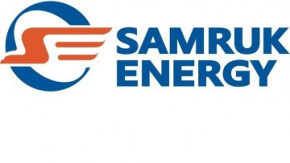 ҚАЗАҚСТАННЫҢ ЭЛЕКТР ЭНЕРГЕТИКАСЫ САЛАСЫНЫҢ НАРЫҒЫН ТАЛДАУ2023 ЖЫЛҒЫ ҚАҢТАР-СӘУІРДайындаған: «Нарықты дамыту және сату» департаментіБайланыс ақпараты: 8 (7172) 55-30-67Сәуір, 2023 ж.Қазақстан БЭЖ-інде электр энергиясын өндіруЖүйелік оператордың деректері бойынша ҚР Электр станциялары 2023 жылғы қаңтар-сәуірде 40 281,8 млн.кВтсағ электр энергиясын өндірді, бұл 2022 жылғы ұқсас кезеңнен 748,3 млн. кВтсағ немесе 1,9%-ға көп. Қазақстан БЭЖ-нің солтүстік және оңтүстік аймақтағында өндірістің өсуі байқалды. 		млн. кВтсағ1.1 ҚР облыстары бойынша электр энергиясын өндіру 2023 жылғы қаңтар-сәуірде 2022 жылғы ұқсас кезеңмен салыстырғанда электр энергиясын өндіру Ақмола, Ақтөбе, Алматы, Жамбыл, Қызылорда, Маңғыстау, Павлодар, Солтүстік Қазақстан және Түркістан облыстарында айтарлықтай өсті. Сонымен қатар, электр энергиясын өндірудің төмендеуі Атырау, Шығыс Қазақстан, Қостанай, Қарағанды және Батыс Қазақстан облыстарында байқалды.млн. кВтсағ1.2 Энергия холдингтері мен ірі энергия өндіруші ұйымдардың электр энергиясын өндіруі2022 жылғы қаңтар-cәуірда энергия холдингтері мен ірі энергия өндіруші ұйымдардың электр энергиясын өндіруі 17 576 млн.кВтсағ құрады, бұл 2022 жылғы ұқсас кезеңнен (17 763,9 млн. кВтсағ) 187,9 млн. кВтсағ-қа аз, ал олардың жалпы өндіріс көлемінің жиынтық үлесі 43,6% - құрады.1.3 «Самұрық-Энерго» АҚ энергия өндіруші ұйымдарының электр энергиясын өндіруі«Самұрық-Энерго» АҚ энергия өндіруші ұйымдарының электр энергиясын өндіру көлемі 202і жылғы қантар-сәуірде 12 828,8 млн.кВтсағ құрады, 2022 жылдың ұқсас кезеңінің көрсеткіштерімен салыстырғанда электр энергиясын өндірудің төмендеуі 580,7 млн.кВтсағ немесе 4,7%-ды құрады. млн. кВтсағ1.4 Қазақстанның электр энергиясын өндіруде энергия холдингтерінің 
және ірі энергия өндіруші ұйымдардың үлестеріТөменде келтірілген кестеден көріп отырғанымыздай, «Самұрық-Энерго» АҚ компаниясының Қазақстанның электр энергиясы нарығындағы үлесі көшбасшы болып қалуда және 32,2% - ды құрайды. 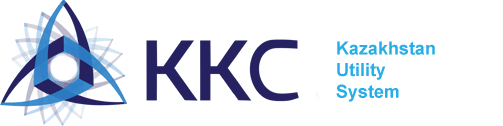 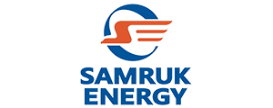 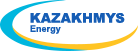 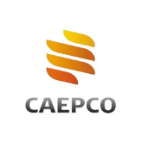 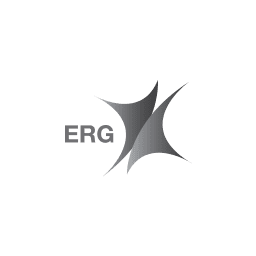 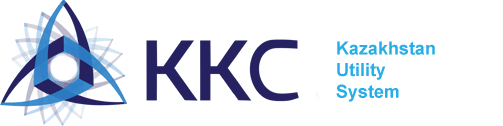 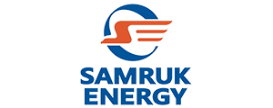 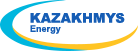 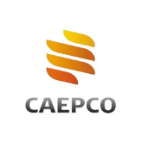 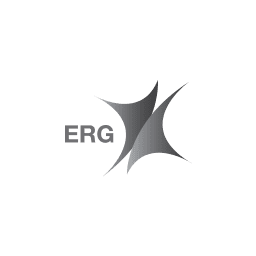 1.5 «Самұрық-Энерго» АҚ Энергия өндіруші ұйымдарының түрлері бойынша электр энергиясын өндіру, млн. кВтсағҚазақстан БЭЖ-інде электр энергиясын тұтыну2023 жылғы қаңтар-сәуірдегі өнеркәсіп жұмысының қорытындылары2023 жылғы қаңтар-сәуірде Қазақстанда өнеркәсіптік өндірістің индексі (бұдан әрі – ӨӨИ) 103,5% құрады.Өндірістің өсуі тау-кен өндіру өнеркәсібі және карьерлерді қазуда - 2%, өңдеу өнеркәсібінде – 5,1%, электр энергиясымен, газбен, бумен, ыстық сумен және ауаны кондициялаумен жабдықтауда – 5,9%, сумен жабдықтау; қалдықтарды жинау, өңдеу және жою, ластануды жою бойынша қызметте 7,4% байқалады.Өңірлер арасында едәуір өсу Солтүстік Қазақстан, Ақмола, Абай, Жетісу, Алматы облыстарында және Алматы қаласында белгіленді.Өңірлер бойынша өнеркәсіптік өндіріс индекстерінің өзгеруіөткен жылғы тиісті кезеңге %-бен, өсуі +, төмендеуі –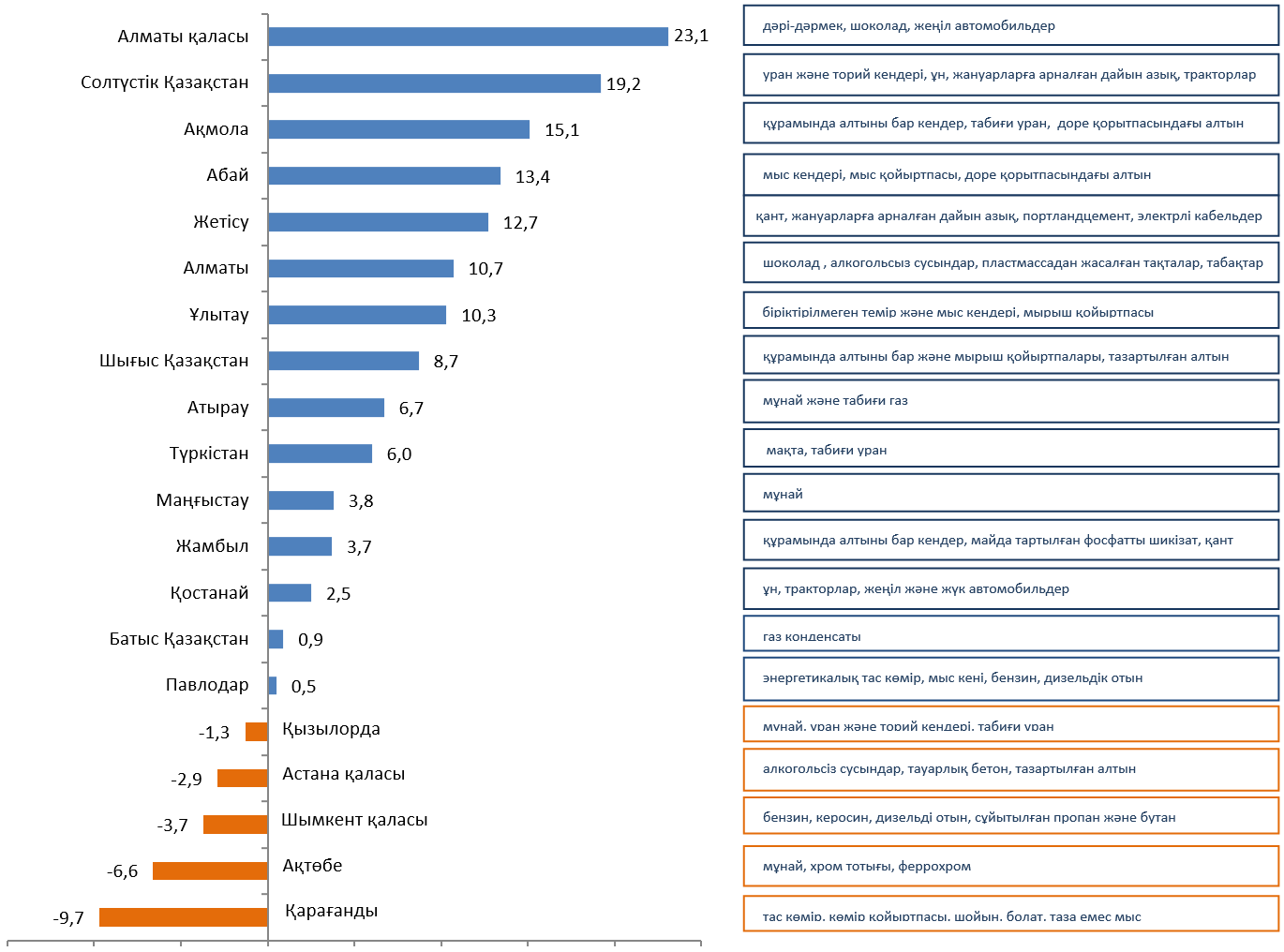 2.2 Аймақтар мен облыстар бойынша электр энергиясын тұтынуЖүйелік оператордың деректері бойынша 2023 жылғы қаңтар-сәуірде республиканың электр энергиясын тұтыну серпінінде 2022 жылғы көрсеткіштермен салыстырғанда 974,9 млн.кВтсағ немесе 2,5%-ға төмендеу байқалды. Мәселен, республиканың солтүстік және оңтүстік аймақтарында тұтыну 1,4 және 7,1% - ға өсті.млн. кВтсағ2.3 Энергия холдингтері мен ірі энергия өндіруші ұйымдар тұтынушыларының электр энергиясын тұтынуы2023 жылғы қаңтар-сәуірде энергия холдингтері мен ірі энергия өндіруші ұйымдардың тұтынушыларының электр тұтынуының төмендеуі байқалады.млн. кВтсағ2023 жылғы қаңтар-сәуірде «Самұрық-Энерго» АҚ компанияларының электр энергиясын тұтынуының 146,8 млн.кВтсағ өсуі байқалады немесе 2022 жылғы ұқсас көрсеткіштермен салыстырғанда 5% - ға өсті.млн. кВтсағ2.4 Қазақстанның ірі тұтынушыларының электрді тұтынуы2023 жылғы қаңтар-сәуірде 2022 жылғы ұқсас кезеңге қарағанда ірі тұтынушылар бойынша электр энергиясын тұтыну 339,8 млн.кВтсағ немесе 2.7% - ға азайды.млн. кВтсағ2.5 Электр энергиясын эскпорттау-импорттауЭлектр энергиясын өндіру-тұтынуды теңгерімдеу мақсатында 2023 жылғы қаңтар- сәуірде РФ-ға экспорт 441,6 млн.кВтсағ, РФ-дан импорт 724,5 млн. кВтсағ құрады.млн. кВтсағКөмірҰлттық статистика бюросының ақпараты бойынша, Қазақстанда 2023 жылдың қаңтар- сәуірде 38 633,8 мың тонна тас көмір өндірілген, бұл 2022 жылдың сәйкес кезеңімен салыстырғанда 1% - ға азайды (38 882,1 мың тонна).мың тонна2023 жылдың қаңтар- сәуірде «Богатырь Көмір» ЖШС 15 412,7 мың тонна өндірді, бұл 2022 жылғы тиісті кезеңге қарағанда 2,4%-ға азайды (15 795,8 мың тонна). 2023 жылғы қаңтар- сәуірде өткізілген көмір көлемі 15 488,5 мың тоннаны құрады, оның ішінде ҚР ішкі нарығына 12 145,1 мың тонна, бұл 2022 жылғы ұқсас кезеңге (12 321,4 мың тонна) қарағанда 1,4% -ға азайды және экспортқа (РФ) –                        3 343,3 мың тонна, 2022 жылдың сәйкес кезеңіне қарағанда көбірек (3 434,1 мың тонна), бұл 2,6% - ға азайды. 2023 жылдың қаңтар- сәуірде айларындағы көрсеткіштер бойынша ұқсас көрсеткіштермен салыстырғанда 2022 жылы «Богатырь Көмір» ЖШС-де көмір сату 267 мың тоннаға немесе 1,7% - ға азайды байқалады.мың тоннаЖаңартылған энергия көздеріҚР-дағы ЖЭК көрсеткіштеріҚазақстан «жасыл экономикаға» көшу жөніндегі векторды қабылдаған сәттен бастап Электр энергетикасы саласы реформалаудың Елеулі жолынан өтті.Мемлекет белгіленген нысаналы индикаторларға қол жеткізу үшін жаңартылатын энергия көздері секторын (бұдан әрі – ЖЭК) дамытуды қолдаудың қажетті шараларын құрды.- 2020 жылға қарай электр энергиясын өндірудің жалпы көлеміндегі ЖЭК үлесінің 3% - ы (қол жеткізілді);- 2030 жылға қарай электр энергиясын өндірудің жалпы көлеміндегі ЖЭК үлесінің 15% ;- 2050 жылға қарай электр энергиясын өндірудің жалпы көлеміндегі баламалы және ЖЭК үлесінің 50%.Қазақстандағы ЖЭК-тің үлкен ресурстық әлеуетін ескере отырып, сондай-ақ ЖЭК-ті дамытуды қолдаудың жасалған шарттары есебінен соңғы 7 жылда ЖЭК объектілерінің белгіленген қуаты 11 есеге жуық өсті.Қорытындысы бойынша республикада белгіленген қуаты 2400 МВт болатын 130 ЖЭК нысаны жұмыс істейді. (46 ЖЭС-958 МВт; 44 СЭС - 1148 МВт; 37 ГЭС - 280 МВт; 3 БиоЭС-1,77 МВт)2022 жылдың қорытындысы бойынша ЖЭК өндіру көлемі 5,11 млрд.кВтсағ (ЖЭС – 2411 млн. кВтсағ; СЭС – 1763 млн. кВтсағ; ГЭС - 934 млн. кВтсағ;) немесе электр энергиясын өндірудің жалпы көлемінің 4,53% құрады. 2023 жылы бұл көрсеткіш 5% - ға жететін болады.Өткен жылы жалпы инвестиция сомасы 180 млрд.теңгені құрайтын жалпы қуаты 385 МВт болатын 12 ЖЭК нысаны іске қосылды.ы жалпы қуаты 276 МВт болатын 15 нысан іске қосылады.ҚР ЖЭК көрсеткіштеріҚР Энергетика министрлігінің деректері бойынша қазіргі уақытта Республикада жиынтық қуаты 2400 МВт (ЖЭС – 958 МВт; КЭС – 1148 МВт; СЭС – 280 МВт; БиоЭС – 1,77 МВт) ЖЭК-тің жұмыс істеп тұрған 130 объектісі бар.Жүйелік оператордың деректері бойынша 2023 жылғы қаңтар-сәуірде ҚР ЖЭК (КЭС, ЖЭС, БГС, шағын СЭС) пайдалану объектілері электр энергиясын өндіру көлемі 2 089,5 млн.кВтсағ құрады. 2022 жылғы қаңтар-сәуірмен алыстырғанда (1 376,9 млн.кВтсағ) өсім 712,6 млн.кВтсағ немесе 51,8%-ды құрады. млн. кВтсағ ЖЭК қолдауға арналған Тариф		ЖЭК дамуын қолдау шеңберінде "ЖЭК дамуын қолдау жөніндегі есеп айырысу-қаржы орталығы" ЖШС (бұдан әрі – "РФО" ЖШС) ЖЭК объектілері өндіретін электр энергиясын орталықтандырылған сатып алуды жүзеге асырады.		Өз кезегінде, "РФО" ЖШС ЖЭК объектілерінен алынған электр энергиясының жалпы көлемін шартты тұтынушыларға және білікті шартты тұтынушыларға (дәстүрлі электр станциялары) ЖЭК-ті қолдау тарифі бойынша бөледі.ЖЭК өтпелі үстеме ақысы		ЖЭК-ті қолдау туралы Заңның 7-1-бабы 3-тармағының 4-5) тармақшаларына сәйкес 2021 жылғы 1 шілдеден бастап Шартты тұтынушылар шекті тарифке қолданатын жаңартылатын энергия көздерін пайдалануды қолдауға үстемеақы қолданылады.		Жаңартылатын энергия көздерін пайдалануды қолдауға арналған үстемеақы-шартты тұтынушылар немесе білікті шартты тұтынушылар болып табылатын энергия өндіруші ұйымдар үшін электр энергиясын тұтыну аймағына сәйкес есеп айырысу-қаржы орталығы айқындайтын баға.		2023 жылға арналған жаңартылатын энергия көздерін пайдалануды қолдауға арналған үстемеақы шамалары:		1. шартты тұтынушылар үшін электр энергиясын тұтынудың бірінші аймағы бойынша ҚҚС-сыз 1,97 теңге/кВтсағ мөлшерінде;		2. электр энергиясын тұтынудың екінші аймағы бойынша шартты тұтынушылар үшін ҚҚС-сыз 0,56 теңге/кВтсағ мөлшерінде;		3. білікті шартты тұтынушы үшін "ГРЭС Топар" ЖШС ҚҚС-сыз 0,87 теңге/квтс мөлшерінде.«Самұрық-Энерго» АҚ-ның таза электр энергиясын өндірудегі рөлі«Самұрық-Энерго» АҚ ЖЭК объектілерінің (КЭС, ЖЭС, шағын СЭС) электр энергиясын өндіруі 2023 жылғы қаңтар-сәуірде 185,6 млн.кВтсағ құрады, бұл 2022 жылғы ұқсас кезеңімен салыстырғанда 71,4%-ға жоғары (2022 жылғы қаңтар-сәуірде «Самұрық-Энерго» АҚ ЖЭК өндіруі 108,3 млн.кВтсағ құрады). 2023 жылғы қаңтар-сәуірде «Самұрық-Энерго» АҚ ЖЭК электр энергиясының үлесі ҚР-да ЖЭК объектілері өндіретін электр энергиясы көлемінің 8,9%-ын құрады, ал 2022 жылғы қаңтар-сәуірде бұл көрсеткіш 7,9%-ды құрады. млн. кВтсағ№ АймақӨндіріс түріҚаңтар-сәуірҚаңтар-сәуірΔ, млн. кВтсағΔ, %№ АймақӨндіріс түрі2022ж2023жΔ, млн. кВтсағΔ, %ҚазақстанБарлығы39 533,540 281,8748,31,9%ҚазақстанЖЭС31 756,531 870,9114,40,4%ҚазақстанГТЭС3 904,63 944,239,61,0%ҚазақстанСЭС2 698,52 583,4-115,1-4,3%ҚазақстанЖелЭС724,41 336,8612,484,5%ҚазақстанКЭС449,5545,796,221,4%ҚазақстанБГҚ 00,80,81СолтүстікБарлығы29 773,730 067,1293,41, 0%1СолтүстікЖЭС26 127,226 285,9158,70,6%1СолтүстікГТЭС1 050,21 034,2-16,0-1,5%1СолтүстікСЭС2 018,51 720,7-297,8-14,8%1СолтүстікЖелЭС417,4833,5416,199,7%1СолтүстікКЭС160,4192,031,619,7%1СолтүстікБГҚ 00,80,82ОңтүстікБарлығы4 654,35 183,6529,311,4%2ОңтүстікЖЭС3 375,13 461,186,02,5%2ОңтүстікГТЭС680862,7182,726,9%2ОңтүстікСЭС104110,26,26,0%2ОңтүстікЖелЭС207396,9189,991,7%2ОңтүстікКЭС288,2352,764,522,4%3БатысБарлығы5 105,55 031,1-74,4-1,5%3БатысЖЭС2 254,22 123,9-130,3-5,8%3БатысГТЭС2 750,42 799,849,41,8%3БатысЖелЭС100106,46,46,4%3БатысКЭС0,91,00,111,1%№ ОблысҚаңтар-сәуірҚаңтар-сәуірΔ, млн. кВтсағΔ, %№ Облыс2022ж2023жΔ, млн. кВтсағΔ, %1Ақмола2 053,82 238,3184,59,02Ақтөбе1 315,21 453,9138,710,53Алматы2 345,42 437,692,23,94Атырау2 541,32 433,0-108,3-4,35Шығыс Қазақстан3 125,42 203,8-921,6-29,56Жамбыл1 474,71 645,7171,011,67Батыс Қазақстан872,7796,5-76,2-8,78Қарағанды5 113,14 345,9-767,2-15,09Қостанай476,3428,3-48,0-10,110Қызылорда227,9238,810,94,811Маңғыстау1 691,51 801,6110,16,512Павлодар17 030,617 141,1110,50,613Солтүстік Қазақстан659,3779,5120,218,214Түркістан606,3726,9120,619,915Абай746,916Жетісу134,617Ұлытау729,4ҚР бойынша барлығы 39 533,540 281,8748,31,9№ п/пАтауы2022ж.2022ж.2023ж.2023ж.Δ 2023/2022жжΔ 2023/2022жж№ п/пАтауыҚаңтар-сәуірҚР-дағы үлесі, %Қаңтар- сәуірҚР-дағы үлесі, %млн. кВтсағ%Всего17 763,9 44,9%17 576,0 43,6%-187,9 -1,1%1.ERG6 868,6 17,4%6 636,0 16,5%-232,6 -3,4%2.ТОО «Казахмыс Энерджи»1 979,1 5,0%2 130,4 5,3%151,3 7,6%3.ТОО «Казцинк»848,6 2,1%702,1 1,7%-146,5 -17,3%4.АО «Арселлор Миттал»884,3 2,2%640,8 1,6%-243,5 -27,5%5.ТОО «ККС» 2 381,8 6,0%2 414,4 6,0%32,6 1,4%6.ЦАЭК1 952,8 4,9%2 003,6 5,0%50,8 2,6%7.АО «Жамбылская ГРЭС»1 157,0 2,9%1244,63,1%87,6 7,6%8.Нефтегазовые предприятия1 691,74,3%1 804,14,5%112,4 6,6%№Атауы2022ж.2022ж.2023ж.2023ж.Δ 2023/2022жжΔ 2023/2022жж№АтауыҚаңтар- сәуірҚР-дағы үлесі, %Қаңтар- сәуірқаңтарҚР-дағы үлесі, %қаңтар«Самұрық-Энерго» АҚ12248,131,0%12 828,831,8%580,74,7%1 «АлЭС» АҚ1879,54,8%1 9224,8%42,12,2%2«Екібастұз ГРЭС-1» ЖШС7680,719,4%7 78819,3%107,51,4%3«Екібастұз ГРЭС-2» АҚ2278,55,8%2473,16,1%194,68,5%4«Шардара СЭС» АҚ147,60,4%263,40,7%115,878,5%5«Мойнақ ГЭС» АҚ195,60,5%238,70,6%43,122,0%6«Samruk-Green Energy» ЖШС6,70,0%7,30,0%0,609,0%7Шелек ЖЭС «Энергия Семиречья» ЖШС77,70,2%8«Бірінші жел электр станциясы» ЖШС59,50,2%58,80,1%-0,7-1,2%№АтауыҚаңтар-сәуірҚаңтар-сәуірΔ, 
млн. кВтсағΔ, %№Атауы2022ж2023жΔ, 
млн. кВтсағΔ, %Қазақстан39 177,040 151,9974,92,5%1Солтүстік аймақ25 434,525 793,8359,31,4%2Батыс аймақ 5 077,35 075,3-2,00%3Оңтүстік аймақ8 665,29 282,8617,67,1%оның ішінде. облыстар б-ша1Шығыс Қазақстан1 721,62 620,5898,952,2%2Қарағанды1 780,45 408,83 628,4203,8%3Ақмола3 693,14 087,6394,510,7%4Солтүстік Қазақстан1 651,2611,8-1 039,4-62,9%5Қостанай2 298,31 628,0-670,3-29,2%6Павлодар1 982,56 748,64 766,1240,4%7Атырау604,12 404,41 800,3298,0%8Маңғыстау4 362,11 844,2-2 517,9-57,7%9Ақтөбе6 619,92 157,4-4 462,5-67,4%10Батыс2 323,5826,7-1 496,8-64,4%11Алматы3 859,14 193,3334,28,7%12Түркістан669,42 092,71 423,3212,6%13Жамбыл6 638,41 742,5-4 895,9-73,8%14Қызылорда973,4694,3-279,1-28,7%15Ұлытау1 416,916Абай1 114,217Жетісу560,1№АтауыҚаңтар-сәуірҚаңтар-сәуірΔ, млн. кВтсағΔ, %№Атауы2022ж2023 жΔ, млн. кВтсағΔ, %Барлығы15 107,114 784,7-21 716,1-2%1.ERG      5 039,9   4 811,7-228,2-5%2.«Қазақмыс Копрорациясы» ЖШС      1 375,6   1 427,151,54%3.«Казцинк» ЖШС      1 000,4   502,2-498,2-50%4.«Арселор Миттал Теміртау» АҚ         995,3   1 240,2244,925%5.«Қазақстан коммуналды жүйелері» ЖШС      2 291,3   2 280,6-10,70%6.«Орталық-Азия ЭК» АҚ      2 015,0   1 953,7-61,3-3%7.Жамбыл ГРЭС         701,6   876,3174,725%8.Мұнай-газ кәсіпорындары      1 688,2   1 693,14,90%№ Атауы Қаңтар- сәуірҚаңтар- сәуірΔ, млн. кВтсағΔ, %№ Атауы 2022ж2023жΔ, млн. кВтсағΔ, %IАО «Самрук-Энерго»2 797,72 944,5146,85%1.ТОО «Богатырь-Комир»109,4115,15,75%2.АО «АлатауЖарык Компаниясы»386,3379,5-6,8-2%3.ТОО «АлматыЭнергоСбыт»2 302,02 449,9147,96%№ ТұтынушыҚаңтар- сәуірҚаңтар- сәуірΔ, млн. кВтсағΔ, %№ Тұтынушы2022ж2023жΔ, млн. кВтсағΔ, %1«Арселор Миттал Теміртау» АҚ1 284,71 240,2 -44,5-3,52«Қазхром ТҰК» АФЗ АҚ (Ақсу)1 691,81 703,6 11,70,73«Kazakhmys Smelting» ЖШС433,5190,8 -242,7-56,04«Қазмырыш» ЖШС945,5907,4 -38,1-4,05«Соколов-Сарыбай ТББ» АҚ559,0443,4 -115,7-20,76«Қазақмыс Копрорациясы» ЖШС445,7385,0 -60,7-13,67«Қазхром ТҰК» АФЗ АҚ (Ақтөбе)997,8891,4 -106,4-10,78«Сәтпаев атындағы канал» РМК83,160,4 -22,6-27,29«YDD Corporation» ЖШС280,7371,0 90,332,210«Өскемен титан-магний комбинаты» АҚ251,0215,3 -35,6-14,211«Атырау мұнай өңдеу зауыты» ЖШС284,5268,2 -16,3-5,712«Тенгизшевройл» ЖШС630,6671,6 41,16,513«ПАЗ» АҚ (Павлодар алюминий зауыты)322,8314,0 -8,8-2,714«ҚЭЗ» АҚ (Қазақстан электролиз зауыты)1 251,51 240,0 -11,5-0,915«Казақстан Темір Жолы» ҰК" АҚ1 226,71 314,3 87,67,116 «KEGOC» АҚ1 809,81 942,3 132,57,3БарлығыБарлығы12 498,612 158,8-339,8-2,7НаименованиеҚаңтар- сәуірҚаңтар- сәуірΔ, млн. кВтсағΔ, %Наименование2022ж2023жΔ, млн. кВтсағΔ, %Қазақстан экспорты-532,7-831,1-298,456,0%Ресейге-313,0-345,2-32,210,3%Орталық Азияның БЭЖ-іне-219,7-485,9-266,2121,1%Қазақстан импорты386,7603,6216,956,1%Ресейден386,7603,6216,956,1%Ауысым сальдосы «+» тапшылық, «-» артықшылық-146,0-227,5-81,555,8%№ АймақҚаңтар - сәуірҚаңтар - сәуірΔ, мың тоннаΔ, %№ Аймақ2022ж2023жΔ, мың тоннаΔ, %1Павлодар  24 138,3  24 724,35862%2Қарағанды  11 547,1  10 585,2-961,9-8%3Шығыс Қазақстан  2 710,2  2 883,7-173,5-6%ҚР бойынша барлығы  38 633,8  38 882,1- 248,3-1%№ АймақҚаңтар - сәуірҚаңтар - сәуірΔ, мың тоннаΔ, %2023/2022жж№ Аймақ2022ж2023жΔ, мың тоннаΔ, %2023/2022жжҚР-ның ішкі нарығы ҚР-ның ішкі нарығы 12 321,412 145,1-176,3-1,4%РФ-ға экспортРФ-ға экспорт3 434,13 343,3-90,7-2,6%БарлығыБарлығы15 755,515 488,5-267-1,7%№Атауы2022ж2022ж2023ж2023жΔ, млн. кВтсағΔ, %№АтауыҚаңтар-сәуірҚР-ғы үлесі, %Қаңтар- сәуірҚР-ғы үлесі, %Δ, млн. кВтсағΔ, % IҚР-дағы барлық өндіріс 39533,5100%40281,8100%748,31,9%IIҚР-дағы барлық ЖЭК,1376,93,5%2089,55,2%712,651,8%IIIЖЭК өндірісі, оның ішінде аймақтар б-ша:тиісті аймақтағы үлес, %тиісті аймақтағы үлес, %тиісті аймақтағы үлес, %тиісті аймақтағы үлес, %тиісті аймақтағы үлес, %тиісті аймақтағы үлес, %Солтүстік аймақ621,82,1%1072,13,6%450,372,4%Оңтүстік аймақ654,214,1%909,317,5%255,139,0%Батыс аймақ100,92,0%107,42,1%6,56,4%IVЖЭК өндірісі, оның ішінде аймақтар б-ша:ҚР ЖЭК үлесі, %ҚР ЖЭК үлесі, %ҚР ЖЭК үлесі, %ҚР ЖЭК үлесі, %ҚР ЖЭК үлесі, %ҚР ЖЭК үлесі, %Солтүстік аймақ621,845,2%1072,151,3%450,372,4%Оңтүстік аймақ654,247,5%909,343,5%255,139,0%Батыс аймақ100,97,3%107,45,1%6,56,4%VЖЭК өндірісі, оның ішінде түрлері б-ша:ҚР ЖЭК үлесі, %ҚР ЖЭК үлесі, %ҚР ЖЭК үлесі, %ҚР ЖЭК үлесі, %ҚР ЖЭК үлесі, %ҚР ЖЭК үлесі, %КЭС449,532,6%545,726,1%96,221,4%ЖЭС724,452,6%1336,864,0%612,484,5%Шағын СЭС203,014,7%206,29,9%3,21,6%Био Газ Қондырғылары0,00,0%0,80,0%0,8-№Атауы2022ж2022ж2023ж2023жΔ, млн. кВтсΔ, %№АтауыҚаңтар-сәуірҚР-ғы үлесі, %Қаңтар-сәуірҚР-ғы үлесі, %Δ, млн. кВтсΔ, %IС-Э ЖЭК, оның ішінде:108,37,9%185,68,9%77,371,4%1«АлЭС» АҚ шағын СЭС-інің каскады 43,7МВт44,53,2%41,82,0%-2,7-6,1%2«Samruk-Green Energy» ЖШС СЭС 2МВт + СЭС 1МВт4,30,3%1,70,1%-2,6-60,5%3 «Samruk-Green Energy» ЖШС ЖелЭС Шелек 5МВт0,05,60,3%4«Бірінші жел электр станциясы» ЖШС ЖЭС 45 МВт59,54,3%58,82,8%-0,7-1,2%5«Энергия Семиречья» ЖШС Шелек 60 МВтЖЭС--77,7---